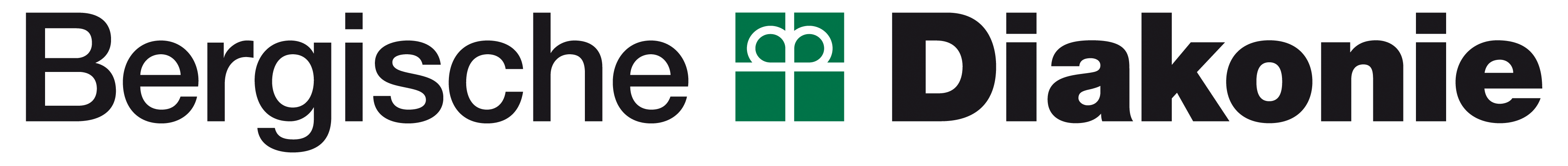 Evangelisches Berufskolleg der BDAFachschule für Heilerziehungspflege-staatlich anerkannt-Gutachten der Praxisstelleüber das Berufspraktikum als Heilerziehungspfleger/in§34 Anlage E7. Abschnitt der APO-B vom 26.05.1999 (BASS 13-33 Nr. 1.1.)Frau/ Herr ………….....................................................................................................................................geboren am: ..............................................………..	in: ..............................................................war vom ................................................................	bis .............................................................in ........................................................................................................................................................................................................................................................................................................…………………………………………………………………………………………………………………………………….(Name und Ort der Praxisstelle)als Berufspaktikant/in tätig.1. Ihre/ Seine Aufgabenbereiche umfassen:(Hospitationen, angeleitete Tätigkeiten, selbstständig durchgeführte Tätigkeiten, Eigeninitiativen und Innovationen):2. Verhalten und Leistungen auf den verschiedenen Kompetenzbereichen:Fachkompetenz (Fachwissen, Gesprächsführung, Organisationsfähigkeit, Planungsfähigkeit, Konzepterstellung und -ausführung, Methodensicherheit und -kreativität, Reflexionsfähigkeit, Bereitschaft zur Weiterentwicklung des eigenen professionellen Handelns):Sozialkompetenz (Akzeptanz, Einfühlungsvermögen, Beziehungsfähigkeit, Kommunikationsfähigkeit, Teamfähigkeit, Kritikfähigkeit, Konfliktfähigkeit, Umgang mit Nähe und Distanz):Selbstkompetenz (Offenheit, Disziplin, Verantwortungsbereitschaft, Frustrationstoleranz, Rollenbewusstsein, Flexibilität, Selbstkritik, Selbstständigkeit):3. Berufliche Eignung:4. Sonstiges:.…………………………………………………………………………………………………………...Datum/ Unterschrift Praxisanleiter/in				        Träger der Einrichtung